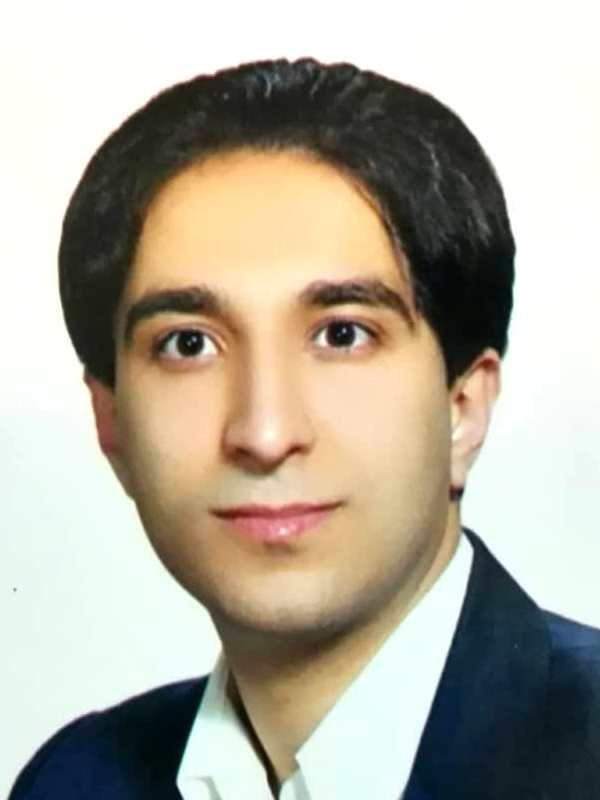 اطلاعات شخصی و تماس:نام و نام خانوادگی: محمد كربلاييمرتبه علمی: استاديارایمیل شخصی:  mk438.surgeon@gmail.comایمیل آکادمیک: karbalaei.m@lums.ac.irتلفن همراه:تلفن محل کار:فکس:تاریخ تولد: 1360/1/30وضعیت تأهل:سوابق تحصیلی:کارشناسی (رشته، دانشگاه، سال فارغ‌التحصیلی):پایان‌نامه کارشناسی (عنوان، استاد راهنما، اساتید مشاور):کارشناسی ارشد (رشته، دانشگاه، سال فارغ‌التحصیلی):پایان‌نامه کارشناسی ارشد (عنوان، استاد راهنما، اساتید مشاور):دکتری تخصصی (PhD) (رشته، دانشگاه، سال فارغ‌التحصیلی):پایان‌نامه دکتری تخصصی (PhD) (عنوان، استاد راهنما، اساتید مشاور):دکترای عمومی (رشته، دانشگاه، سال فارغ‌التحصیلی):پایان‌نامه دکترای عمومی (عنوان، استاد راهنما، اساتید مشاور):دکتری تخصصی بالینی (رشته، دانشگاه، سال فارغ‌التحصیلی):پایان‌نامه دکتری تخصصی بالینی (عنوان، استاد راهنما، اساتید مشاور):دکتری فوق تخصصی بالینی (عنوان رشته، دانشگاه، سال فارغ‌التحصیلی):پایان‌نامه دکتری فوق تخصصی بالینی (عنوان، استاد راهنما، اساتید مشاور):دكتراي فوق تخصصي باليني جراحي كودكانجوایز و افتخارات:سوابق علمی:مربی (دانشکده، دانشگاه، در طول سال‌های):استادیاری (دانشکده، دانشگاه، در طول سال‌های):دانشیاری (دانشکده، دانشگاه، در طول سال‌های):استادی (دانشکده، دانشگاه، در طول سال‌های):سوابق اجرایی و مدیریتی:سوابق تدریس:سوابق بالینی:زمینه تحقیقاتی:گرنت‌ها:استاد راهنمای پایان‌نامه‌ها:استاد مشاور پایان‌نامه‌ها:مقالات:مقالات انگلیسی:مقالات فارسی:کتاب‌ها (تألیف، ترجمه، گردآوری):مقالات ارائه شده در کنگره‌ها و همایش‌های ملی و بین‌المللی (سخنرانی، پوستر):کارگاه‌ها (تدریس، شرکت):ابداعات و اختراعات:طرح‌های تحقیقاتی (مجری، همکار):داور مجلات علمی ملی یا بین‌المللی:عضو هیأت تحریریه مجلات علمی:عضویت در انجمن‌های علمی:مهارت‌های عمومی:علایق عمومی: